BulletinThe Invercargill Parish of theMethodist Church of New Zealand.Te Hahi Weteriana o Aotearoa.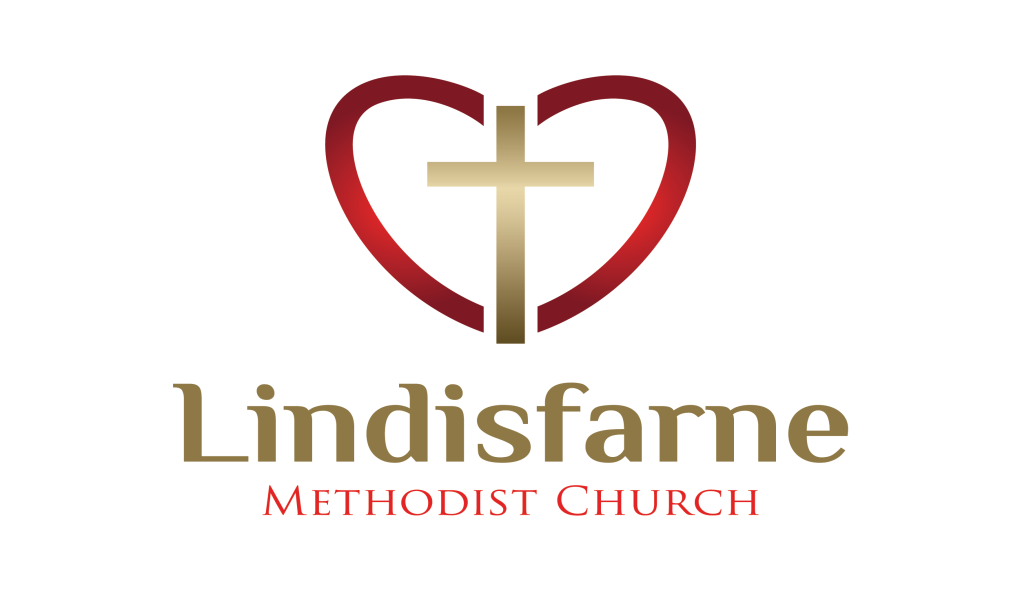 Lindisfarne Methodist Church, Worship and Community Centre.Phone    216-0281.e-mail: office@lindisfarne.org.nz         Website:  www.lindisfarne.org.nzSunday 17th June 2018.10.00am: Lindisfarne Service led by the Reverend       Peter Taylor.1.00pm: Tongan Service.Prayer: Lord, no one understands better than you my contradictory make up, ranging from the sensible to the ridiculous. So, when I am experiencing the tensions of these opposites, and am buried deep in self-examination, please stop me from taking myself too seriously, and help me to realise that there should be plenty of laughter in life.  Would you like to help?We have been offered the chance to raise funds by serving refreshments after funerals held in our church.                                This involves setting up, serving and cleaning up.                             All food is provided. If you would be willing to help once or twice a year, please tell Margaret.                                                                We will also need a co-ordinator to arrange each set of helpers.The AuctionOur Auction last Saturday was a fun evening as well as a fundraiser. We have banked $1450 so far with a little more to come.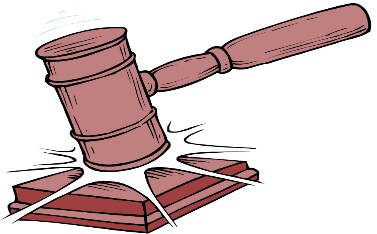  If you missed out, these lots are still available.(See Margaret if you would like to make an offer). *Three months free membership of Fusion Fitness gymnasium.*Transport a trailer load of rubbish to the tip. (You pay the tip fees.)*Tour for 1 or 2 to Bluff and the surrounding region, including Omaui, followed by afternoon tea in David and Kerry’s home in Bluff.*Satin-lined custom-wood casket from MacDonald and Weston.               You can decorate it as you wish and use it when required!                   There is a reserve price but no expiry date!*Afternoon drive to Riverton, Bluff or similar.~~~~~~~~~~~~~Coming up - Fun Games NightSaturday 7 July at 6.00 pm. Bring your own takeaway.                                  Bring your own card or board games or play with others’.Friday Club                                                                                      Friday Club meets this week 22 June at 4.30.                                         Adult helpers are always welcome, either preparing the meal or helping with the children’s activity.After declining your offers several times, Margaret would now like plastic tops from milk or juice bottles!Security                                                                       Sunday door stewards- please remember to lock the car park door when the service begins.    The conservatory door should remain unlocked.ROSTER FOR SUNDAY DUTIESCENTRE DUTIESSome Invercargill Parish Key PersonnelMinister & Parish Council Chairman 	Reverend Peter Taylor 216 0281Parish Council Secretary		Carolyn WestonParish Stewards			Noeline Collie, Muriel McCulloch, Judith StevensTreasurer			David LittleParish Council Congregational Representatives				Margaret Brass, Mags Kelly, Beverly ServiceBookings			Phone Office 216 0281Prayer Chain Co-ordinators	Joan and Murray FarleyBulletin Editors			Peter Lankshear, Margaret BrassCommittee Convenors    Pastoral/Outreach - Raewyn Birss (Pastoral Care Team – Betty Snell)    Finance/Property – Cam McCulloch	Worship/Education – Carol McKenzie Lindisfarne Calendar Lindisfarne Calendar Lindisfarne CalendarSunday 17thJune10.00am1.00pmLindisfarne Service with Reverend Peter Taylor.Tongan Service.Monday 18th 3.30pm5.30 pmStory Room.Girl Guiding New Zealand.Tuesday 19th 2.00pm3.30pmPreachers' Meeting.Story Room.Wednesday 20th 10.30am3.00pm7.00pm7.30pmPastoral Care team.Sport Southland.North Invercargill Bowls.Choir practice.Thursday 21st1.30pm7.00pm7.00pmSit and Be Fit.Blues Bowling Club.South City Choir practice.Friday 22nd4.30pmFriday Club.Sunday 24th June10.00am1.00pm1.00pm6.00pmLindisfarne Service with Reverend Peter TaylorTongan Service.Fijian Service.Private Booking.SundayJune 17thJune 24thJuly 1stJuly 8thJuly 8thDOOR ANDWELCOMECarolyn and Chris McDonaldDot AndersonMargaret BrassKeith and Carol McKenzieBetty SnellDaphne SalterBetty SnellDaphne SalterVAN DRIVERIan FindlayBryon KingSharon TaylorEddie BremerEddie BremerFLOWERS Betty SnellIta SafoleNicol  MacfarlaneDorothy KingDorothy KingMORNING TEAIta and Runi SafoleNicol MacfarlaneMags KellyJanice McLeodCarolyn ClearwaterJanice McLeodCarolyn ClearwaterNoeline and Findlay CollieNOTICESNoeline CollieMuriel McCullochJudith StevensNoeline CollieNoeline CollieCRECHE                                  Sharon TaylorDorothy KingBetty SnellSchool HolidaysSchool HolidaysKIDS KLUBAnnette LittleAnnette Little.Annette LittleSchool HolidaysSchool HolidaysWEEK OFLAWNSSECURITYJune 18th - June 24thNicol MacfarlaneTony WestonJune 25th - July 1stMike MikaEddie BremerJuly 2nd - July 8thIan FindlayMargaret BrassJuly 9th - July 15thRuni SafoleRuni Safole